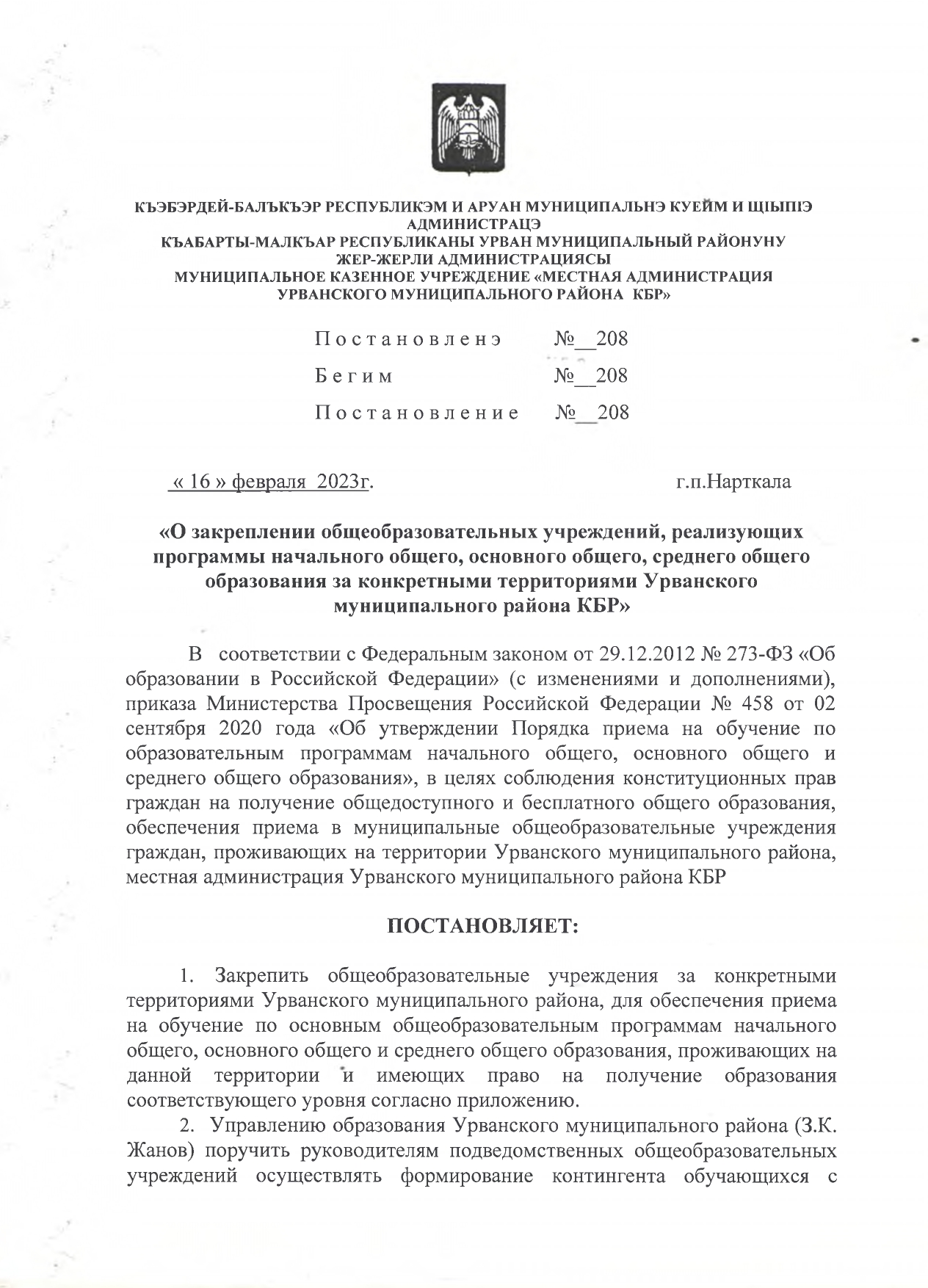 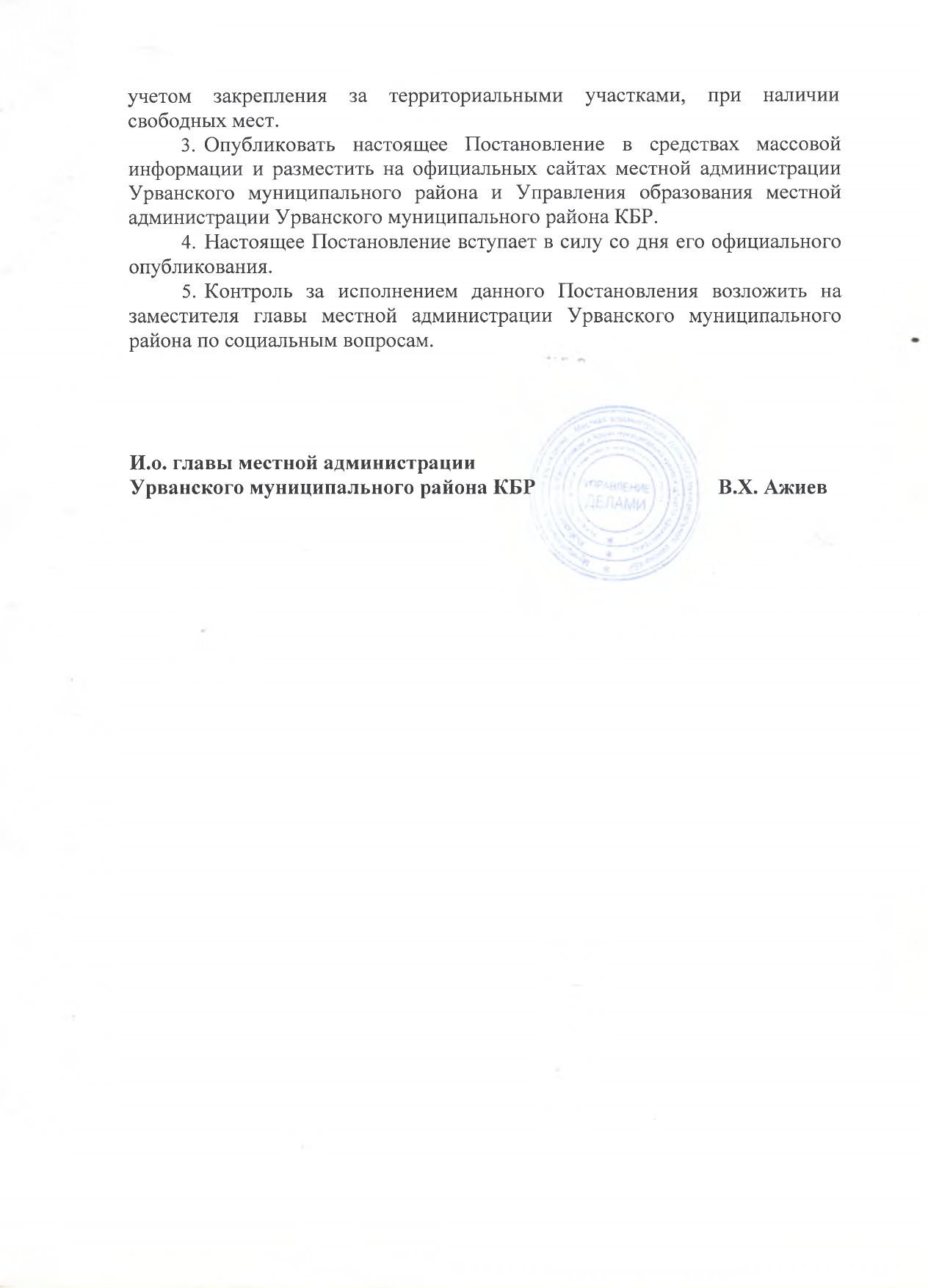 Приложение к постановлению местной администрации 
Урванского муниципального района 
Кабардино-Балкарской Республики                                                                                               от «16» февраля  2023г. № 208Закрепление общеобразовательных учреждений, реализующих программы начального общего, основного общего, среднего общего образования за конкретными территориями   Урванского муниципального района №ОУГраницы микрорайонов ОУМКОУ "Лицей №1" г. п. НарткалаУлица Ленина №59, 79,71,61,63,76 (многоквартирные дома) ;33-87(нечётная);№52-130 (чётная).МКОУ "Лицей №1" г. п. НарткалаУлица Мичурина МКОУ "Лицей №1" г. п. НарткалаУлица Кабардинская №103,105,107,109,111(многоквартирные дома), МКОУ "Лицей №1" г. п. НарткалаУлица Ахметова №18-86 (чётная); № 37-109 (нечетная сторона)МКОУ "Лицей №1" г. п. НарткалаУлица Красная №39-91(нечётная), 68-114(чётная)МКОУ "Лицей №1" г. п. НарткалаУлица Кандохова №104-132(чётная);65-93(нечётная).МКОУ "Лицей №1" г. п. НарткалаУлица Садовая МКОУ "Лицей №1" г. п. НарткалаУлица Дзержинского №1-47(нечётная).МКОУ "Лицей №1" г. п. НарткалаУлица Советская №44-88(чётная);63-107(нечётная).МКОУ "Лицей №1" г. п. НарткалаУлица Дагестанская №38-68(чётная);53-81(нечётная).МКОУ "Лицей №1" г. п. НарткалаУлица Эркенова №19,57,57а,57б (многоквартирные дома);5-53(нечётная сторона, частные дома)МКОУ "Лицей №1" г. п. НарткалаУлица Первомайская МКОУ СОШ № 2 г.п. НарткалаУлица Кабардинская №117-143 (нечетная сторона); д.78 (четная сторона)МКОУ СОШ № 2 г.п. НарткалаУлица Дзержинского 49-129 (нечетная сторона); №20-72 (четная сторона)МКОУ СОШ № 2 г.п. НарткалаУлица Красная  №116-194 (четная сторона), №93-173 (нечетная сторона);МКОУ СОШ № 2 г.п. НарткалаУлица ЧкаловаМКОУ СОШ № 2 г.п. НарткалаУлица МасаеваМКОУ СОШ № 2 г.п. НарткалаУлица БозиеваМКОУ СОШ № 2 г.п. НарткалаУлица ТемиржановаМКОУ СОШ № 2 г.п. НарткалаУлица ЧеховаМКОУ СОШ № 2 г.п. НарткалаУлица Эркенова, №2-102(четная сторона) МКОУ СОШ № 2 г.п. НарткалаУлица Ленина №91-159 (нечетная сторона, №132-190 (четная сторона)МКОУ СОШ № 2 г.п. НарткалаУлица Жамборова №2-38МКОУ СОШ № 2 г.п. НарткалаУлица БалкизоваМКОУ СОШ № 2 г.п. НарткалаУлица ТемиржановаМКОУ СОШ № 2 г.п. НарткалаУлица ГрузинскаяМКОУ СОШ № 2 г.п. НарткалаУлица Чехова3.МКОУ СОШ № 3 г. п. НарткалаУлица Борукаева №7-85 (нечётная сторона), №10-54 (чётная сторона) 48, 48 А, 50,50А,52,56(многоквартирные дома)3.МКОУ СОШ № 3 г. п. НарткалаУлица Кандохова №1-63 (нечетная сторона), №2-102 (четная сторона)3.МКОУ СОШ № 3 г. п. НарткалаУлица Борукаева №56 (многоквартирный дом)3.МКОУ СОШ № 3 г. п. НарткалаУлица Пионерская №2-52(четная сторона), №1-49 (нечётная сторона)3.МКОУ СОШ № 3 г. п. НарткалаУлица Дзержинского №74-222(четная сторона); №131-309 (нечётная сторона)3.МКОУ СОШ № 3 г. п. НарткалаУлица Репина 3.МКОУ СОШ № 3 г. п. НарткалаУлица Советская №90-208 (чётная сторона), №109-235 (нечётная сторона) 3.МКОУ СОШ № 3 г. п. НарткалаУлица Ватутина3.МКОУ СОШ № 3 г. п. НарткалаУлица Ошнокова №2-28 чётная сторона; №5-41 нечётная сторона3.МКОУ СОШ № 3 г. п. НарткалаУлица Тарчокова №11-79 (нечётная сторона)3.МКОУ СОШ № 3 г. п. НарткалаУлица Маяковского 3.МКОУ СОШ № 3 г. п. НарткалаУлица Кабардинская №149а, 147, 80-108 (четная сторона)3.МКОУ СОШ № 3 г. п. НарткалаУлица Дружбы №2-58(чётная сторона), №3-57(нечётная сторона)3.МКОУ СОШ № 3 г. п. НарткалаУлица Красноармейская №2-44(чётная сторона), №5-41 (нечётная сторона)3.МКОУ СОШ № 3 г. п. НарткалаУлица Р. Люксембург №2-58(чётная сторона); №1-55 (нечётная сторона)3.МКОУ СОШ № 3 г. п. НарткалаУлица Красная   №196-286(чётная сторона); №175-227 (нечётная сторона)3.МКОУ СОШ № 3 г. п. НарткалаУлица Тельмана №2,4,63.МКОУ СОШ № 3 г. п. НарткалаУлица Ногмова      3.МКОУ СОШ № 3 г. п. НарткалаУлица Матросова 3.МКОУ СОШ № 3 г. п. Нарткалапер. Узкий     3.МКОУ СОШ № 3 г. п. НарткалаУлица Яхагоева №26-78 (чётная сторона); №27-77 нечётная сторона4МКОУ СОШ №4 г.п. НарткалаУлица Осетинская4МКОУ СОШ №4 г.п. НарткалаУлица Горького4МКОУ СОШ №4 г.п. НарткалаУлица Лермонтова4МКОУ СОШ №4 г.п. НарткалаУлица Дагестанская №1-51 (нечетная сторона), 2-36(четная сторона)4МКОУ СОШ №4 г.п. НарткалаУлица Шекихачева 3,23,6,8(многоквартирные дома)4МКОУ СОШ №4 г.п. НарткалаУлица Кандохова №134-292 (чётная сторона), №95-189 (нечётная сторона)4МКОУ СОШ №4 г.п. НарткалаУлица Кабардинская №24,57,59,62,65,60,85,89 (многоквартирные дома)4МКОУ СОШ №4 г.п. НарткалаУлица Щорса4МКОУ СОШ №4 г.п. НарткалаПочтовый переулок4МКОУ СОШ №4 г.п. НарткалаУлица Коммунальная4МКОУ СОШ №4 г.п. НарткалаУлица Грибоедова4МКОУ СОШ №4 г.п. НарткалаУлица Свободы4МКОУ СОШ №4 г.п. НарткалаУлица Крылова4МКОУ СОШ №4 г.п. НарткалаУлица Пачева4МКОУ СОШ №4 г.п. НарткалаУлица Хавпачева4МКОУ СОШ №4 г.п. НарткалаУлица Заречная4МКОУ СОШ №4 г.п. НарткалаУлица НКЗ4МКОУ СОШ №4 г.п. НарткалаУлица Гурфова № 3-63(нечетная сторона),2-30 (четная сторона), № 23,26 (многоквартирные дома) 4МКОУ СОШ №4 г.п. НарткалаУлица Ленина №1-31(нечётная сторона); №2-50 (чётная сторона), 39а,39 (многоквартирные дома)4МКОУ СОШ №4 г.п. НарткалаУлица Комсомольская4МКОУ СОШ №4 г.п. НарткалаУлица Терская4МКОУ СОШ №4 г.п. НарткалаУлица Дербентская4МКОУ СОШ №4 г.п. НарткалаУлица Красная №4-66 (чётная сторона), № 14-39 (нечетная сторона), 9 ,36 (многоквартирный дом)4МКОУ СОШ №4 г.п. НарткалаУлица Советская №1-67А (нечётна сторона), №8-42 (четная сторона)4МКОУ СОШ №4 г.п. НарткалаУлица Кирова 4МКОУ СОШ №4 г.п. НарткалаУлица Кабардинская №3-41, 31-95 (частный сектор), 4МКОУ СОШ №4 г.п. НарткалаУлица Октябрьская №1-24, № 25-36 (частные дома), 43(многоквартирный дом)4МКОУ СОШ №4 г.п. НарткалаУлица Калинина4МКОУ СОШ №4 г.п. НарткалаУлица Громова4МКОУ СОШ №4 г.п. НарткалаУлица Свердлова №51-111 (нечётная сторона), №1-90 (чётная сторона), №4 (многоквартирный дом)4МКОУ СОШ №4 г.п. НарткалаУлица Пролетарская5.МКОУ СОШ №5 г.п. Нарткалас.п.Морзох5.МКОУ СОШ №5 г.п. НарткалаУлица Шевченко №1-23(нечётная сторона); №2-32 (чётная сторона)5.МКОУ СОШ №5 г.п. НарткалаУлица Ахметова №1-29 (нечётная сторона); №2-16 (чётная сторона)5.МКОУ СОШ №5 г.п. НарткалаУлица Халишхова №1-45 (нечётная сторона); №2-46 (чётная сторона)5.МКОУ СОШ №5 г.п. НарткалаУлица Терешковой №1-53 (нечётная сторона)5.МКОУ СОШ №5 г.п. НарткалаУлица Пушкина №1-129(нечётная сторона); №2-76 (чётная сторона)5.МКОУ СОШ №5 г.п. НарткалаУлица Чапаева №1-95 (нечётная сторона); №2-102 (чётная сторона)5.МКОУ СОШ №5 г.п. НарткалаУлица Северная №1-83 (нечётная сторона); №2-50 (чётная сторона)5.МКОУ СОШ №5 г.п. НарткалаУлица Черкесская №1-83(нечётная сторона); №2-138 (чётная сторона)5.МКОУ СОШ №5 г.п. НарткалаУлица Фадеева №1-123 (нечётная сторона); №2-122 (чётная сторона)5.МКОУ СОШ №5 г.п. НарткалаУлица Шогенцукова №1-67 (нечётная сторона); №2-90 (чётная сторона)5.МКОУ СОШ №5 г.п. НарткалаУлица Орджоникидзе №1- 33(нечётная сторона); №2-59 (чётная сторона)5.МКОУ СОШ №5 г.п. НарткалаУлица Колхозная № 1-87 (нечётная сторона)5.МКОУ СОШ №5 г.п. НарткалаУлица Куашева № 1-43 (нечётная сторона); №2-14 (чётная сторона)5.МКОУ СОШ №5 г.п. НарткалаУлица 9-й проезд №1-19 (нечётная сторона); №2-24 (чётная сторона)5.МКОУ СОШ №5 г.п. НарткалаУлица Фрунзе №1-49 (нечётная сторона); №2-48 (чётная сторона)5.МКОУ СОШ №5 г.п. НарткалаУлица Гукепшева №1-25 (нечётная сторона); №2-14 (чётная сторона)5.МКОУ СОШ №5 г.п. НарткалаУлица Хасанова№ 1-15(нечётная сторона); №2-28 (чётная сторона)5.МКОУ СОШ №5 г.п. НарткалаУлица Гагарина №1-25 (нечётная сторона); №2-38 (чётная сторона)5.МКОУ СОШ №5 г.п. НарткалаУлица Шевлокова №15-145 (нечётная сторона)5.МКОУ СОШ №5 г.п. НарткалаУлица Осипенко №1-5 (нечётная сторона); №2-14 (чётная сторона)5.МКОУ СОШ №5 г.п. НарткалаУлица Ломоносова№ 1-69 (нечётная сторона); №2-43 (чётная сторона)5.МКОУ СОШ №5 г.п. НарткалаУлица Космодемьянская№ 1-15 (нечётная сторона); № 2-18 (чётная сторона)5.МКОУ СОШ №5 г.п. НарткалаУлица Балкарская №2-114 (чётная сторона)5.МКОУ СОШ №5 г.п. НарткалаПер. Шогенцукова6.МКОУ СОШ №6 г.п. НарткалаУлица Аргуданская № 1-556.МКОУ СОШ №6 г.п. НарткалаУлица Борукаева №1, 3, 5(многоквартирные дома), 2-8 (частный сектор)6.МКОУ СОШ №6 г.п. НарткалаУлица Жамборова №38А-1026.МКОУ СОШ №6 г.п. НарткалаУлица Комарова № 2-22 (четная сторона), №1-17(нечетная сторона)6.МКОУ СОШ №6 г.п. НарткалаУлица Ленина №161-175(нечётная сторона); №192-200 (чётная сторона)6.МКОУ СОШ №6 г.п. НарткалаУлица Иванова №28-78(чётная сторона); №29-77 (нечётная сторона)6.МКОУ СОШ №6 г.п. НарткалаУлица Южная №2-104 (чётная сторона); №1-103(нечётная сторона)6.МКОУ СОШ №6 г.п. НарткалаУлица 50 лет Победы №1-75 (нечётная сторона); №2-78 (чётная сторона)6.МКОУ СОШ №6 г.п. НарткалаУлица Ореховая6.МКОУ СОШ №6 г.п. НарткалаУлица Яхогоева № 1-25 (нечетная сторона), №2-24(четная сторона)6.МКОУ СОШ №6 г.п. НарткалаУлица Иванова №1-27 (нечетная сторона), №2-26(четная сторона)6.МКОУ СОШ №6 г.п. НарткалаУлица Кошевого №5, 7,9, 11, 13, 176.МКОУ СОШ №6 г.п. НарткалаУлица Тарчокова №83, 85, 87, 87а, 89,267,110,102,1046.МКОУ СОШ №6 г.п. НарткалаУлица Красная №288-364 (чётная сторона); №229-367 (нечётная сторона)6.МКОУ СОШ №6 г.п. НарткалаУлица Советская №210-220(четная сторона), №237-247(нечетная сторона)6.МКОУ СОШ №6 г.п. НарткалаУлица Абхазская 6.МКОУ СОШ №6 г.п. НарткалаУлица Урванская 7МОУ СОШ с.п. ГерменчикВсё сельское поселение8МОУ СОШ с.п. Нижний ЧерекВсё сельское поселение9МОУ СОШ с.п. ПсыкодВсё сельское поселение10МОУ СОШ с.п. ПсынабоВсё сельское поселение11МОУ СОШ с.п. ШитхалаВсё сельское поселение12МКОУ СОШ №1 с.п. ПсыгансуУлица Ватутина № 1-57; 2-4012МКОУ СОШ №1 с.п. ПсыгансуУлица Мизова, №1-79; 2-8212МКОУ СОШ №1 с.п. ПсыгансуУлица Ленина, №1-157; 2-11212МКОУ СОШ №1 с.п. ПсыгансуУлица Кясовой, №1-165; 2- 208   12МКОУ СОШ №1 с.п. ПсыгансуУлица Яхогоева, №1-37; 2-2012МКОУ СОШ №1 с.п. ПсыгансуУлица Октябрьская, №1-2512МКОУ СОШ №1 с.п. ПсыгансуУлица Первомайская, №1-14 12МКОУ СОШ №1 с.п. ПсыгансуУлица Хасанова, №1-1812МКОУ СОШ №1 с.п. ПсыгансуУлица Кардангушева, № 1-3812МКОУ СОШ №1 с.п. ПсыгансуУлица Шибзухова, №1-3412МКОУ СОШ №1 с.п. ПсыгансуУлица Советская, №1-2813МКОУ СОШ №2 с.п. ПсыгансуУлица имени братьев Безировых №1- 9513МКОУ СОШ №2 с.п. ПсыгансуУлица Центральная №1-8113МКОУ СОШ №2 с.п. ПсыгансуУлица имени Б.Х. Жерукова №1-12913МКОУ СОШ №2 с.п. ПсыгансуУлица имени А.Д. Жукова №1-614МКОУ СОШ №3 с.п. ПсыгансуУлица Бекалдиева № 1-23;14МКОУ СОШ №3 с.п. ПсыгансуУлица Кясовой № 167-283; № 210-284;14МКОУ СОШ №3 с.п. ПсыгансуУлица Ленина № 114-166; № 159-201;14МКОУ СОШ №3 с.п. ПсыгансуУлица Мизова № 81-103; № 84-122;14МКОУ СОШ №3 с.п. ПсыгансуУлица Яхогоева № 22-98; № 39-121;14МКОУ СОШ №3 с.п. ПсыгансуУлица Садовая № 1-91; 2-114;14МКОУ СОШ №3 с.п. ПсыгансуУлица Ватутина № 59-143;14МКОУ СОШ №3 с.п. ПсыгансуУлица Лермонтова № 1-26;14МКОУ СОШ №3 с.п. ПсыгансуУлица Калмыкова № 1-36;14МКОУ СОШ №3 с.п. ПсыгансуУлица Октябрьская № 2-26;14МКОУ СОШ №3 с.п. ПсыгансуУлица Мисостишхова 1-23, 2-2014МКОУ СОШ №3 с.п. ПсыгансуУлица Унагасова 1-19, 2-26 14МКОУ СОШ №3 с.п. ПсыгансуУлица Артабаева 1-41, 2-3814МКОУ СОШ №3 с.п. ПсыгансуУлица Дзугурова 1-33, 2-3615МКОУСОШ №1 с.п. КахунУлица Нагацуева  №1-51 (нечетная сторона)15МКОУСОШ №1 с.п. КахунУлица Кахунская  №1-55;15МКОУСОШ №1 с.п. КахунУлица Жемухова №1-41;15МКОУСОШ №1 с.п. КахунУлица Мичурина №1-41;15МКОУСОШ №1 с.п. КахунУлица Тлапшокова №1-53;15МКОУСОШ №1 с.п. КахунУлица Черкесская №1-21;15МКОУСОШ №1 с.п. КахунУлица Северная №1-27;15МКОУСОШ №1 с.п. КахунУлица Свободы №1-25;15МКОУСОШ №1 с.п. КахунУлица Шибзухова №92-220;15МКОУСОШ №1 с.п. КахунУлица Комсомольская №122-272;15МКОУСОШ №1 с.п. КахунУлица Октябрьская №119-257;15МКОУСОШ №1 с.п. КахунУлица Кирова №115-223;15МКОУСОШ №1 с.п. КахунУлица Ленина №119-273;15МКОУСОШ №1 с.п. КахунУлица Жамборова №113-253;15МКОУСОШ №1 с.п. КахунУлица Хавпачева №69-181;15МКОУСОШ №1 с.п. КахунУлица Понежева №111-209;15МКОУСОШ №1 с.п. КахунУлица Березгова №73-107;15МКОУСОШ №1 с.п. КахунУлица Тамбиева №73-10915МКОУСОШ №1 с.п. КахунУлица Кабардинская №73-111.16МКОУСОШ № 2 с.п. КахунУлица Нагацуева №2-44 (четная сторона)16МКОУСОШ № 2 с.п. КахунУлица Гетокова №1-49, 2-5016МКОУСОШ № 2 с.п. КахунУлица Кандохова №1-45, 2-5016МКОУСОШ № 2 с.п. КахунУлица Абхазская №1-19,2-1816МКОУСОШ № 2 с.п. КахунУлица Шибзухова №2-4816МКОУСОШ № 2 с.п. КахунУлица Молодежная №1-87, 2-9016МКОУСОШ № 2 с.п. КахунУлица Комсомольская №1-91, 2-12016МКОУСОШ № 2 с.п. КахунУлица Октябрьская №1-117, 2-10416МКОУСОШ № 2 с.п. КахунУлица Кирова №1-113а, 2-11216МКОУСОШ № 2 с.п. КахунУлица Ленина №1-117, 2-12016МКОУСОШ № 2 с.п. КахунУлица Жамборова №1-100, 2-11116МКОУСОШ № 2 с.п. КахунУлица Хавпачева, №1-108, 2-10616МКОУСОШ № 2 с.п. КахунУлица Понежева, №1-10917МОУ СОШ с.п. УрваньВсё сельское поселение18МОУ СОШ с.п. Черная РечкаВсё сельское поселение19МКОУ СОШ № 1 с.п. Старый ЧерекУлица Лермонтова № 1-39 (нечетная сторона)19МКОУ СОШ № 1 с.п. Старый ЧерекУлица Куашева №49-203, 19МКОУ СОШ № 1 с.п. Старый ЧерекУлица Куашева-тупик-2 №1-1019МКОУ СОШ № 1 с.п. Старый ЧерекУлица Куашева-тупик-3 №1-4 А19МКОУ СОШ № 1 с.п. Старый ЧерекУлица Ленина №87-231, №92-24419МКОУ СОШ № 1 с.п. Старый ЧерекУлица Кирова №75-223, №78-23419МКОУ СОШ № 1 с.п. Старый ЧерекУлица Октябрьская №81-263, №104-28419МКОУ СОШ № 1 с.п. Старый ЧерекУлица Борукаева №83-191, №124-27419МКОУ СОШ № 1 с.п. Старый ЧерекУлица Школьная №1-3119МКОУ СОШ № 1 с.п. Старый ЧерекУлица Свердлова №1-2719МКОУ СОШ № 1 с.п. Старый ЧерекУлица Советская №3-3819МКОУ СОШ № 1 с.п. Старый ЧерекУлица Ватутина №3А-30 А19МКОУ СОШ № 1 с.п. Старый ЧерекУлица Пушкина №2-2219МКОУ СОШ № 1 с.п. Старый ЧерекУлица Калмыкова №2А-1619МКОУ СОШ № 1 с.п. Старый ЧерекУлица Горького №3-3119МКОУ СОШ № 1 с.п. Старый ЧерекУлица Колхозная №9-1719МКОУ СОШ № 1 с.п. Старый ЧерекУлица Хапова №3-1520МКОУ СОШ № 2 с.п. Старый ЧерекУлица Куашева № 1 – 74;20МКОУ СОШ № 2 с.п. Старый ЧерекУлица Ленина №1 – 88;20МКОУ СОШ № 2 с.п. Старый ЧерекУлица Кирова №1 –73;20МКОУ СОШ № 2 с.п. Старый ЧерекУлица Октябрьская №1 -102;20МКОУ СОШ № 2 с.п. Старый ЧерекУлица Борукаева №1 – 122;20МКОУ СОШ № 2 с.п. Старый ЧерекУлица А.Иванова № 19 -56;20МКОУ СОШ № 2 с.п. Старый ЧерекУлица Х.Иванова № 1 – 43;20МКОУ СОШ № 2 с.п. Старый ЧерекУлица Шогенцукова №1 – 56;20МКОУ СОШ № 2 с.п. Старый ЧерекУлица Почтовая №1 – 35;20МКОУ СОШ № 2 с.п. Старый ЧерекУлица Куашева Тупик 1 №1 -1020МКОУ СОШ № 2 с.п. Старый ЧерекУлица Лермонтова № 2-44 (четная сторона)